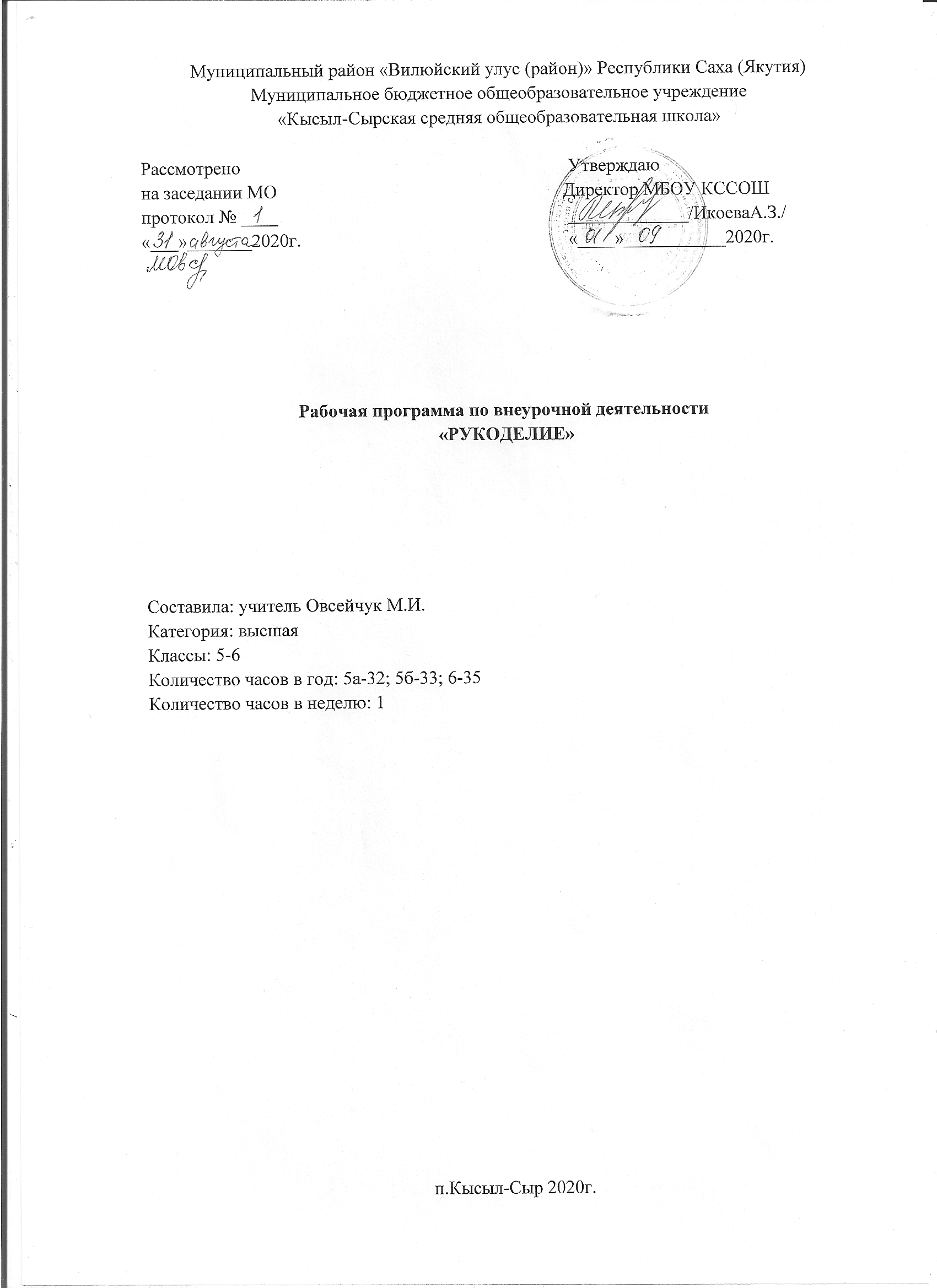 ПОЯСНИТЕЛЬНАЯ ЗАПИСКАРабочая программа внеурочной деятельности кружка «Рукоделие» составлена на основе следующих нормативно-правовых документов:Закона РФ «Об образовании» от 29.12.12 № 273-ФЗ;Концепции развития дополнительного образования детей (Распоряжения Правительства РФ от 4 сентября 2014г. №1726-р;Рекомендации Минпросвещения России по реализации внеурочной деятельности, Программы воспитания и социализации и дополнительных общеобразовательных программ с применением дистанционных образовательных технологий;Постановления Главного государственного санитарного врача РФ от 04.07.2014 № 41 «Об утверждении СанПиН 2.4.4.3172-14 «Санитарно-эпидемиологические требования к устройству, содержанию и организации режима работы образовательных организаций дополнительного образования детей»;Приказ Министерства образования и науки РФ от 30 августа 2013г. №1015 «Об утверждении Порядка организации и осуществления образовательной деятельности по основным общеобразовательным программам – образовательным программам начального общего, основного общего и среднего общего образования» С изменениями и дополнениями от: 13 декабря 2013г., 28 мая 2014г., 17 июля 2015г.;Концепция духовно-нравственного развития и воспитания личности гражданина России;Приказ Министерства образования и науки РС(Я) №01-03/309 от 11.05.2020г. «Об организации образовательного процесса в условиях режима повышенной готовности на территории РС(Я) и мерах по противодействию распространения новой коронавирусной инфекции (СОVID-19)».В проекте Федерального компонента государственного Образовательного стандарта одной из целей, связанных с модернизацией содержания общего образования, является гуманистическая направленность образования. Она обуславливает личностно-ориентированную модель взаимодействия, развитие личности ребёнка, его творческого потенциала. Актуальность рабочей программы курса внеурочной деятельности «Рукоделие» – это своевременность, необходимость, соответствие потребностям времени. Процесс глубоких перемен, происходящих в современном образовании, выдвигает в качестве приоритетной проблему развития творчества, креативного мышления, способствующего формированию разносторонне развитой личности, отличающейся неповторимостью, оригинальностью.Эстетические чувства, художественная культура, учащихся развиваются непосредственно в процессе изготовления ими полезных вещей. Художественная обработка материалов было всегда по преимуществу бытовым, и изучать его приемы, традиции, его своеобразную художественную структуру надо непременно работая над полезными, нужными в быту предметами. Показав тот или иной прием вязания крючком, работая с лоскутками ткани, вышивание надо сразу же дать задание, выполняя которое они не только закрепят полученные знания, но и создадут вещь, которая найдет свое место в костюме, жилом интерьере.Такое обучение станет важным компонентом духовного, нравственного воспитания. Оно должно быть направлено прежде всего на формирование и развитие личности учащегося. Цели кружковой работы:  - всестороннее эстетическое и интеллектуальное развитие детей;  - создание условий для самореализации ученика в творчестве;  - формирование практических трудовых навыков;  - развитие индивидуальных творческих способностей.Данные цели будут достигнуты при реализации следующих задач:Обучающие:-освоение детьми знаний по различным аспектам декоративно-прикладного творчества;-формирование творческого мышления, ассоциативных образов фантазии, умения решать художественно-творческие задачи на вариации и импровизацию народной игрушки;-овладение техникой изготовления изделий из глины и других природных материалов;-развитие эстетической взыскательности, самостоятельности суждений при восприятии произведений искусства.Развивающие:-пробуждать любознательность в области народного, декоративно-прикладного искусства, технической эстетики, архитектуры;-развивать смекалку, изобретательность и устойчивый интерес к творчеству художника, дизайнера;-формирование творческих способностей, духовной культуры-развивать умение ориентироваться в проблемных ситуациях;Воспитательные:-изучать богатейшее наследие  отечественных мастеров;-уметь видеть материал, фантазировать, создавать интересные образы, композиции; развивать творческую фантазию детей, художественный вкус, чувство красоты и пропорций;-прививать любовь к родине, родной природе, народным традициям.-воспитание у детей уважения и любви к сокровищам национальной и мировой культуры;-формирование аккуратности в работе и трудолюбия;-развитие уверенности в себе, формирование адекватной самооценки;-развитие коммуникативных навыков культуры общения со сверстниками. Место  курса в учебном планеПрограмма курса внеурочной деятельности «Рукоделие» для учащихся 5 классов рассчитана исходя из продолжительности учебного года в 35 недель,  на 35 часов учебного времени, 1 час в неделю. В соответствии с календарным учебным графиком на 2020-2021 уч.год и расписание внеурочных занятий  2020-2021 уч.года МБОУ «Кысыл-Сырской СОШ», в 5а классе 3 занятия совпадают с праздничными днями (08.03.21г., 03.05.21г., 10.05.21г.), поэтому программа рассчитана на 32 часа; в 5б классе 2 занятия совпадают с праздничными днями (23.02.21г., 27.04.21г.), поэтому программа рассчитана на 33 часов. Занятия, выпавшие на праздничные дни, будут реализованы за счёт уплотнения программного материала.Планируемые результаты освоения обучающимися программы внеурочной деятельностиВ процессе обучения и воспитания собственных  установок, потребностей  у обучающихся формируются познавательные, личностные, регулятивные, коммуникативные универсальные учебные действия.Личностными результатами изучения курса является формирование следующих умений: оценивать жизненные ситуации (поступки, явления, события) с точки зрения собственных ощущений (явления, события), в предложенных ситуациях отмечать конкретные поступки, которые можно оценить как хорошие или плохие;называть и объяснять свои чувства и ощущения от созерцаемых произведений искусства, объяснять своё отношение к поступкам с позиции общечеловеческих нравственных ценностей;самостоятельно определять и объяснять свои чувства и ощущения, возникающие в результате созерцания, рассуждения, обсуждения, самые простые общие для всех людей правила поведения (основы общечеловеческих нравственных ценностей);в предложенных ситуациях, опираясь на общие для всех простые правила поведения, делать выбор, какой поступок совершить.Метапредметными результатами изучения курса является формирование следующих универсальных учебных действий (УУД). Регулятивные УУД:проговаривать последовательность действий на занятии учиться высказывать своё предположение (версию) с помощью учителя объяснять выбор наиболее подходящих для выполнения задания материалов и инструментов;учиться готовить рабочее место и выполнять практическую работу по предложенному учителем плану с опорой на образцы, рисунки учебника;выполнять контроль точности разметки деталей с помощью шаблона;учиться совместно с учителем и другими учениками давать эмоциональную оценку деятельности класса на занятии.Познавательные УУД:ориентироваться в своей системе знаний: отличать новое от уже известного с помощью учителя; Коммуникативные УУД:донести свою позицию до других: оформлять свою мысль в рисунках, доступных для изготовления изделиях;слушать и понимать речь других.Предметными результатами работы в кружке  являются доступные по возрасту начальные сведения о технике, технологиях и технологической стороне труда, об основах культуры труда, элементарные умения предметно-преобразовательной деятельности, знания о различных профессиях и умения ориентироваться в мире профессий, элементарный опыт творческой и проектной деятельности.Содержание программы курса внеурочной деятельности «Рукоделие» 5 классВводное занятие (1 час)История развития декоративно-прикладного творчества: традиции и современность. Знакомство с программой и правилами поведения в мастерской. Режим работы. Правила техники безопасности. Рассказ о работе кружка, плане проведения занятий и их тематике. Беседа о пользе и престижности умений в жизни. Лоскутное шитьё (7 часов)В ходе работы с тканью учащиеся знакомятся с основами дизайна, углубляют знания по конструированию и моделированию, развивается эстетический вкус, формируется представление о декоративно-прикладном искусстве, дети учатся экономно расходовать используемый в работе материал, развивается художественный вкус, формируются профессиональные навыки.Виды и свойства тканей. Основные операции по шитью. Разнообразие поделок. Идеи для изготовления прихватки. Подбор материалов, инструментов. Изготовление выкроек-заготовок. Создание поделки из лоскутов. Оформление мини – выставки.Практические работы: Изготовление прихватки.3.   Фантазии из фетра (9 часов)Такой популярный среди рукодельниц материал, как фетр — это довольно плотная спрессованная шерстяная масса, которая нарезана на листы определенных размеров или закатана в рулоны. Для чего можно использовать фетр? Все зависит только от вашей фантазии! Игрушки и поделки из фетра сейчас пользуются большой популярностью. Из фетра можно шить различные украшения (брошки и подвески), декорировать им обложки блокнотов и фотоальбомов, украшать подушки и покрывала.Беседа «Что такое фетр». Виды фетра. Инструменты и приспособления для работы с фетром. Изучение эскизов и технологий. Анализ создания миниатюр из фетра. Оформление мини – выставки.Практические работы: Выполнение отдельных элементов на основе изученных приёмов. Изготовление мини – сувениров: брелоков, закладок для книг, изготовление украшений на ёлку.Вышивание (9 часов)Инструктаж по технике безопасности. Учащиеся знакомятся с готовыми работами, выполненных учащимися школы. Вышивка – как вид декоративно-прикладного искусства. Из истории. Возможности применения вышивки. Цветовые решения. Запяливание ткани. Подготовка материалов и инструментов к вышиванию. Правила отрезания нитки и вдевания ее в иголку. Чтение схемы. Подготовка ткани к работе. Разметка размера рисунка. Заправка ткани в пяльцы. Способы закрепления рабочей нити на ткани без узла. Основные приемы вышивания. Простой крест и техника его выполнения. Вышивка бисером. Техника перевода рисунка, пришивание бисера. Подбор рисунков, схем, бисера. Объемная вышивка бусами, бисером; принцип «игольчатой» вышивки; техника вышивания бисером по счету; расчет ткани и подготовка рисунка.Практические работы: Изготовление изделий вышивки в технике «крест», вышивка бисером.5.    Скрапбукинг (5 часов)Инструктаж по технике безопасности. Скрапбу́кинг, скрэпбу́кинг (англ.scrapbooking, отангл. scrapbook: scrap — вырезка, book — книга, букв. «книга из вырезок») — вид рукодельного искусства, заключающегося в изготовлении и оформлении семейных или личных фотоальбомов. Этот вид творчества представляет собой способ хранения личной и семейной истории в видео фотографий, газетных вырезок, рисунков, записей и других памятных мелочей, используя своеобразный способ сохранения и передачи отдельных историй с помощью особых визуальных и тактильных приёмов вместо обычного рассказа. Современный вид рукодельного искусства – скрапбукинг позволяет учащимся окунуться в сказочный, чудесный мир творчества, позволяющий проявлять и развивать свою фантазию, креативное мышление, индивидуальные способности каждого ребенка.Практические работы: Создание открыток ручной работы в технике скрапбукинг.6.    Итоговое занятие. (1 час)Подведение итогов за прошедший учебный год, анализ выполненных работ. Тематическое планирование 5 классыМесто  курса в учебном планеПрограмма курса внеурочной деятельности «Рукоделие» для учащихся 6 классов рассчитана исходя из продолжительности учебного года в 35 недель,  на 35 часов учебного времени, 1 час в неделю. Содержание программы курса внеурочной деятельности «Рукоделие» 6 классВводное занятие (1 час)История развития декоративно-прикладного творчества: традиции и современность. Знакомство с программой и правилами поведения в мастерской. Режим работы. Правила техники безопасности. Рассказ о работе кружка, плане проведения занятий и их тематике. Беседа о пользе и престижности умений в жизни. Лоскутное шитьё (8 часов)В ходе работы с тканью учащиеся знакомятся с основами дизайна, углубляют знания по конструированию и моделированию, развивается эстетический вкус, формируется представление о декоративно-прикладном искусстве, дети учатся экономно расходовать используемый в работе материал, развивается художественный вкус, формируются профессиональные навыки.Виды и свойства тканей. Основные операции по шитью. Разнообразие поделок. Идеи для изготовления поделок. Подбор материалов, инструментов. Изготовление выкроек-заготовок. Создание поделки из лоскутов. Оформление мини – выставки.Практические работы: Изготовление поделок.3. Фантазии из фетра (10 часов)Такой популярный среди рукодельниц материал, как фетр — это довольно плотная спрессованная шерстяная масса, которая нарезана на листы определенных размеров или закатана в рулоны. Для чего можно использовать фетр? Все зависит только от вашей фантазии! Игрушки и поделки из фетра сейчас пользуются большой популярностью. Из фетра можно шить различные украшения (брошки и подвески), декорировать им обложки блокнотов и фотоальбомов, украшать подушки и покрывала.Беседа «Что такое фетр». Виды фетра. Инструменты и приспособления для работы с фетром. Изучение эскизов и технологий. Анализ создания миниатюр из фетра. Оформление мини – выставкиПрактические работы: Выполнение отдельных элементов на основе изученных приёмов. Изготовление мини – сувениров: брелоков, закладок для книг, изготовление украшений на ёлку.4. Вышивание (9 часов)Инструктаж по технике безопасности. Учащиеся знакомятся с готовыми работами, выполненных учащимися школы. Вышивка – как вид декоративно-прикладного искусства. Из истории. Возможности применения вышивки. Цветовые решения. Запяливание ткани. Подготовка материалов и инструментов к вышиванию. Правила отрезания нитки и вдевания ее в иголку. Чтение схемы. Подготовка ткани к работе. Разметка размера рисунка. Заправка ткани в пяльцы. Способы закрепления рабочей нити на ткани без узла. Основные приемы вышивания. Простой крест и техника его выполнения. Вышивка бисером. Техника перевода рисунка, пришивание бисера. Подбор рисунков, схем, бисера. Объемная вышивка бусами, бисером; принцип «игольчатой» вышивки; техника вышивания бисером по счету; расчет ткани и подготовка рисунка.Практические работы: Изготовление изделий вышивки в технике «крест», вышивка бисером.5.  Вязание крючком (6 часов)Инструктаж по технике безопасности. Учащиеся знакомятся с образцами вязания, Существует много способов и видов вязания: рельефные, ажурные полотна, которое вяжут обычным крючком, можно связать полотно, напоминающее по фактуре и плотности трикотажное, выполненное машинным способом. Выполнение основных приемов вязания.Практические работы: Упражнения в выполнении столбиков и воздушных петель. Вязание полотна столбиком без накида. Вязание закладок. 	6.  Итоговое занятие (1 час)Подведение итогов за прошедший учебный год, анализ выполненных работ. Тематическое планирование 6 классы№ занятияРазделТема занятияКол-во часовКол-во часовДата по плануДата по факту№ занятияРазделТема занятиятеорияпрактикаДата по плануДата по фактуВведение (1 час)Введение (1 час)Введение (1 час)Введение (1 час)Введение (1 час)Введение (1 час)1Вводное занятие. Правила ТБ.Декоративно-прикладное творчество: традиции и современность.101.0907.09Лоскутное шитье (7 часов)Лоскутное шитье (7 часов)Лоскутное шитье (7 часов)Лоскутное шитье (7 часов)Лоскутное шитье (7 часов)Лоскутное шитье (7 часов)2История развития лоскутного шитья. Ассортимент изделий.108.0914.093Цветовые сочетания. Орнамент. Шаблоны. Техника безопасности при выполнении работ.115.0921.094Техника лоскутной мозаики «Квадрат»0,50,522.0928.095Техника лоскутной мозаики «Треугольник»0,50,529.0905.106Изготовление прихватки в технике «Квадрат». Подбор ткани. Раскрой.106.1012.107Изготовление прихватки. Сборка полотна. 113.1019.108Окончательна обработка прихватки. ВТО.120.1026.109Оформление, показ работ27.10Фантазии из фетра (9 часов)Фантазии из фетра (9 часов)Фантазии из фетра (9 часов)Фантазии из фетра (9 часов)Фантазии из фетра (9 часов)Фантазии из фетра (9 часов)9История возникновения фетра.109.1110.1110Основные ручные швы («вперед иголкой», «петельный», «стебельчатый», «потайной»). Способы закрепления нити.116.1117.1111Выбор простейшего изделия для формирования навыка и умений фетрового шитья (аксессуар для телефона, пенал, игольница)123.1124.1112-13Украшения из фетра (брошь, серьги, колье, заколки)230.1101.1207.1208.1214-17Фетровые игрушки414.1215.1221.1222.1211.0112.0118.0119.01	Вышивание (9 часов)	Вышивание (9 часов)	Вышивание (9 часов)	Вышивание (9 часов)	Вышивание (9 часов)	Вышивание (9 часов)18Вышивка как один вид ДПИ. Материалы для вышивки: канва, мулине, иглы, пяльцы, схемы. Показ образцов изделий. Типы канвы для вышивки. Техника безопасности при выполнении вышивки.125.0126.0119Счетная вышивка. Виды счетных швов. 101.0202.0220-21Простой крест, техника выполнения.208.0209.0215.0216.0222-23Выполнение различных композиций по выбору422.0201.0302.0309.0315.0316.0329.0330.0324Оформление вышивки в рамку.Стирка и глажение вышитых изделий.0,50,505.0406.04Скрапбукинг (5 часов)Скрапбукинг (5 часов)Скрапбукинг (5 часов)Скрапбукинг (5 часов)Скрапбукинг (5 часов)Скрапбукинг (5 часов)28Что такое скрапбукинг? История скрапбукинга. 112.0413.0429Материалы и инструменты. Что нужно для скрапбукинга?119.0420.0430Виды скрапбукинга. Базовые стили скрапбукинга126.0404.0531-32Изготовление скрапбукинг-открыткиОткрытка «С днем рождения»211.0517.0518.0524.0533Итоговое занятие 125.0531.05№ занятияРазделТема занятияКол-во часовКол-во часовДата по плануДата по факту№ занятияРазделТема занятиятеорияпрактикаДата по плануДата по фактуВведение (1 час)Введение (1 час)Введение (1 час)Введение (1 час)Введение (1 час)Введение (1 час)1Вводное занятие. Правила ТБ.102.0904.09Лоскутное шитье (8 часов)Лоскутное шитье (8 часов)Лоскутное шитье (8 часов)Лоскутное шитье (8 часов)Лоскутное шитье (8 часов)Лоскутное шитье (8 часов)2Изделия декоративно-прикладного искусства в интерьере современной кухни.  Ассортимент изделий.109.0911.093Изготовление панно с аппликацией. Изготовление шаблонов.116.0918.094Подбор тканей по цвету. Раскрой ткани. 123.0925.095Составление композиции из элементов.130.0902.106-8Соединение частей композиции с основой.307.1009.1014.1016.1021.1023.109Окончательна обработка прихватки. ВТО.128.1030.10Фантазии из фетра (10 часов)Фантазии из фетра (10 часов)Фантазии из фетра (10 часов)Фантазии из фетра (10 часов)Фантазии из фетра (10 часов)Фантазии из фетра (10 часов)10История возникновения фетра.111.1113.1111-12Основные ручные швы («вперед иголкой», «петельный», «стебельчатый», «потайной»). Способы закрепления нити.1118.1120.1125.1127.1113Выбор простейшего изделия для формирования навыка и умений фетрового шитья (аксессуар для телефона, пенал, игольница)102.1204.1214-15Украшения из фетра (брошь, серьги, колье, заколки)209.1211.1216.1218.1216-19Фетровые игрушки423.1225.1213.0115.0120.0122.0127.0129.01	Вышивание (9 часов)	Вышивание (9 часов)	Вышивание (9 часов)	Вышивание (9 часов)	Вышивание (9 часов)	Вышивание (9 часов)20Вышивка как один вид ДПИ. Материалы для вышивки: канва, мулине, иглы, пяльцы, схемы. Показ образцов изделий. Типы канвы для вышивки. Техника безопасности при выполнении вышивки.103.0205.0221Счетная вышивка. Виды счетных швов. 0,50,510.0212.0222-23Простой крест, техника выполнения.217.0219.0224.0226.0224-27Выполнение различных композиций по выбору403.0305.0310.0312.0317.0319.0331.0302.0428Оформление вышивки.Стирка и глажение вышитых изделий.107.0409.04Вязание крючком (6 часов)Вязание крючком (6 часов)Вязание крючком (6 часов)Вязание крючком (6 часов)Вязание крючком (6 часов)Вязание крючком (6 часов)29Вязание традиционный вид ДПИ. Инструменты  и нитки. Основные приемы вязания. Правила ТБ.114.0416.0430Основные виды петель. Условные обозначения.121.0423.0431Вязание полотна столбик без накида. Вывязывание образцов.228.0430.0432-34Вязание закладок305.0507.0512.0514.0519.0521.0535Итоговое занятие126.0528.05